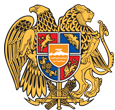 ՀԱՅԱՍՏԱՆԻ ՀԱՆՐԱՊԵՏՈՒԹՅՈՒՆ 
ՍՅՈՒՆԻՔԻ ՄԱՐԶ
ԿԱՊԱՆԻ ՀԱՄԱՅՆՔԱՊԵՏԱՐԱՆ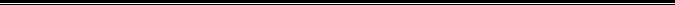 ԹՈՒՅԼՏՎՈՒԹՅՈՒՆ N ՈԽԾ - 468ՈԳԵԼԻՑ ԵՎ ԱԼԿՈՀՈԼԱՅԻՆ ԽՄԻՉՔՆԵՐԻ ԵՎ (ԿԱՄ) ԾԽԱԽՈՏԻ ԱՐՏԱԴՐԱՆՔԻ ՎԱՃԱՌՔԻ Տրված` 10 հունիս 2019թ.
Վաճառքի կամ իրացման թույլատրված ապրանքի անվանումը` 
  Ոգելից և ալկոհոլային խմիչքի արտադրանքի վաճառքի թույլտվություն:Հայտատու իրավաբանական անձի լրիվ անվանումը, կազմակերպաիրավական ձևը և գտնվելու վայրը կամ անհատ ձեռնարկատիրոջ անունը, ազգանունը և գտնվելու վայրը, հարկ վճարողի հաշվառման համարը` 
ԱՁ   Աննա Հայրիյան, Կապան համայնք, Երկաթուղայիններ 4 Նրբ. 35, ՀՎՀՀ` 78668886:
 
Գործունեության տեսակի իրականացման վայրը`
 Ռ.Մելիքյան փողոցի թիվ 6/11:
Շինության տեսակը`
 Հիմնական շինություն:Թույլտվության գործողության ժամկետը` 
 01 հունիս 2019-ից մինչև 30 հունիս 2019-ը:   ՀԱՄԱՅՆՔԻ ՂԵԿԱՎԱՐ              ԳԵՎՈՐԳ ՓԱՐՍՅԱՆ  